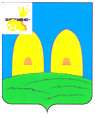   АДМИНИСТРАЦИЯОСТЕРСКОГО СЕЛЬСКОГО ПОСЕЛЕНИЯРОСЛАВЛЬСКОГО РАЙОНА СМОЛЕНСКОЙ ОБЛАСТИП О С Т А Н О В Л Е Н И Еот 05.06.2020     №102 О внесении  изменения в постановлениеАдминистрации   Остерского  сельского поселения      Рославльского         района Смоленской области от 16.03.2020 № 76	          В соответствии с  Указом Президента Российской Федерации от 2 апреля 2020 г №239 «О мерах по обеспечению санитарно-эпидемиологического благополучия населения на территории Российской Федерации в связи с распространением новой коронавирусной инфекции (COVID-19)», Администрация Остерского сельскогопоселения Рославльского районаСмоленской областип о с т а н о в л я е т:     1. Внести в постановление Администрации Остерского сельского поселения Рославльского района Смоленской области от 16.03.2020 №76 «О назначении публичных слушаний по актуализации схемы теплоснабжения Остерского сельского поселения Рославльского района Смоленской области» следующее изменение:    - в пункте 2 слова «Назначить дату проведения публичных слушаний на 24.04.2020 года» заменить словами «Назначить дату проведения публичных слушаний на 17.06.2020».    2. Настоящее постановление подлежит официальному опубликованию в газете «Рославльская правда» и размещению на официальном сайте Администрации Остерского сельского поселения Рославльского района Смоленской области в информационно-телекоммуникационной сети «Интернет».Исполняющий полномочияГлавы муниципального образованияОстерского сельского поселенияРославльского района Смоленской области                                            Д.А.Фомченков